 ใบงานที่	2.2	คำชี้แจง	ให้นักเรียนอ่านเรื่อง มหาเวสสันดรชาดก กัณฑ์มัทรี แล้ววิเคราะห์วิจารณ์ตามประเด็นต่อไปนี้	1.	รูปแบบการประพันธ์	2.	ประวัติของผู้แต่ง	3.	จุดมุ่งหมายในการแต่งและที่มาของเรื่อง	4.	องค์ประกอบของเรื่อง	5.	เนื้อหา	6.	พฤติกรรมของตัวละคร	7.	แก่นของเรื่อง	8.	ข้อคิดเห็นที่มีต่อเรื่อง ใบงานที่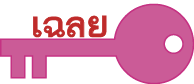 	2.2	คำชี้แจง	ให้นักเรียนอ่านเรื่อง มหาเวสสันดรชาดก กัณฑ์มัทรี แล้ววิเคราะห์วิจารณ์ตามประเด็นต่อไปนี้	1.	รูปแบบการประพันธ์	2.	ประวัติของผู้แต่ง	3.	จุดมุ่งหมายในการแต่งและที่มาของเรื่อง	4.	องค์ประกอบของเรื่อง	5.	เนื้อหา	6.	พฤติกรรมของตัวละคร	7.	แก่นของเรื่อง	8.	ข้อคิดเห็นที่มีต่อเรื่อง(พิจารณาตามคำตอบของนักเรียน โดยให้อยู่ในดุลยพินิจของครูผู้สอน)